                                                              Good Clinical PracticeA helyes klinikai gyakorlat irányelvei ANNO 2023                                                              on - linePTE ÁOK I. sz. Belgyógyászati Klinika                                                                  és azAgnus-med Kft.szervezésében                                                                 2023.  október 14.9.00                 Megnyitó                        dr. Habon Tamás – egyetemi docens PhD                        PTE KK I.sz. Belgyógyászati Klinika                       dr.Udvarhelyi Ágnes – ügyvezető                       Agnus-Med Kft.9.00-9.40        A gyógyszervizsgálatok nemzetközi szabályozása, követelményrendszere,                        ICH-GCP alapelvei, követelményrendszere                         Tamásné dr. Németh Ágnes – tudományos tanácsadó9.40-10.20      A hazai klinikai gyógyszervizsgálatok jogi szabályozása                        dr.Tóth Judit – egészségügyi szakjogász10.20-11.00   A klinikai gyógyszervizsgálatok etikai kérdései, TUKEB, ETT KFEB, RKEB                        szerepe                        prof. dr. Hunyady Béla – egyetemi tanár, MTA doktora11.00-11.30    A vizsgálati terv                       dr. Habon Tamás – egyetemi docens PhD11.30-12.10    A vizsgálóhely akkreditációjának személyi és tárgyi feltételei, a klinikai                        vizsgálatok minőségbiztosítása                        Adatkezelés, dokumentáció, a vizsgálatok során jelentkező nem várt, ill.                        nem kívánatos történések. A mellékhatások bejelentése                        dr. Habon Tamás – egyetemi docens PhD12.10-12.20    Szünet12.20-12.50    Forgalombahozatal előtti egyszerűsített, bioekvivalencia és biohasonló klinikai                        vizsgálatok                       dr. Botz Lajos – egyetemi tanár12.50-13.10    Az Investigator’s Broshure                       Tamásné dr. Németh Ágnes – tudományos tanácsadó13.10-13.40    A klinikai gyógyszervizsgálatok GCP szerinti ellenőrzése, audit, hatósági                        inspekció. Az értékelés hatósági etikai szempontjai                        Tamásné dr. Németh Ágnes – tudományos tanácsadó13.40-14.10    A vizsgálatot végző orvossal szemben támasztott követelmények, feladataik                        prof. dr. Hunyady Béla – egyetemi tanár, MTA doktora14.10-14.50     A klinikai gyógyszervizsgálatok célja feladata a megbízó szemszögéből.                        A klinikai vizsgálatok típusai. A megbízó feladata és felelőssége. A gyermek                        gyógyászati szerek fejlesztése a sponzor szemszögéből	                        dr. Mathiász Dóra – stratégiai igazgató14.50-15.30     Monitorozás, audit, hatósági inspekció                        Clinical Research Organisation (CRO, klinikai kutatási szervezetek „monitor                        cégek” szerepe, kapcsolata a vizsgálóhelyekkel                        dr. Szűcs Ferenc – senior project manager15.30-16.00    A klinikai gyógyszervizsgálatok farmakovigilanciája                        dr. Pallós Júlia – tudományos tanácsadó16.00-16.10     Összegzés, tanfolyam zárása                         dr. Habon Tamás – egyetemi docens16.20-16.40      Tesztírás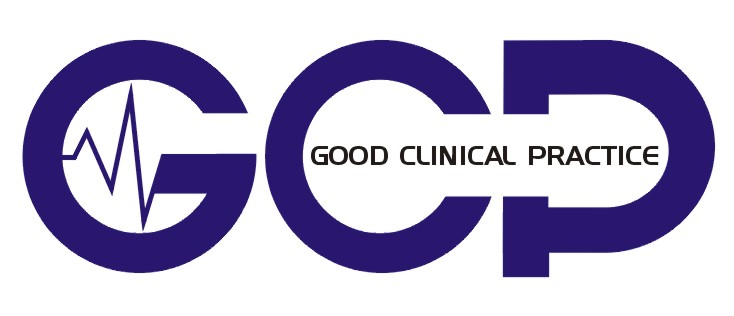 